Порядок приема детей в МБДОУ Детский сад № 12 регламентируется:- Приказом Минобрнауки РФ от 08.04.2014 №293 "Об утверждении Порядка приема на обучение по образовательным программам дошкольного образования";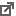 - Постановлением Администрации Некрасовского МР Ярославской области от 14.05.2013 № 956 "Об утверждении порядка комплектования муниципальных образовательных учреждений Некрасовского муниципального района, реализующих основную общеобразовательную программу"